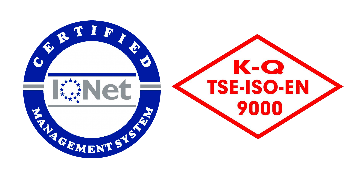 T.C. TOROS ÜNİVERSİTESİMESLEK YÜKSEKOKULU TANITIM ve SOSYAL İŞLER KOORDİNATÖRLÜĞÜTANITIM FAALİYETLERİ UYGULAMA LİSTESİ FORMUSıraOkulun Adı Ziyaret TarihiOkulun Niteliği Görüşülen YetkiliAdres İletişim 11   12345678910